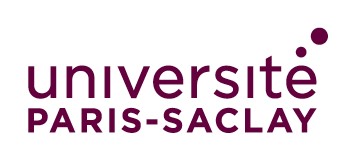 DÉCLARATION DE CANDIDATURE INDIVIDUELLECONSEIL de la Faculté Jean Monnet – Droit-Économie-GestionSCRUTIN du 18 au 19 mai 2021A remettre :  Direction de l’UFR – Bât A 3ème étage – 54 boulevard Desgranges 92330 SceauxDdgs.ufr-deg@universite-paris-saclay.fr Impérativement avant le 06 mai 2021 midi (12h00)Je soussigné(e),Madame	 	Monsieur 	Nom d’usage : 	Nom patronymique : 	Prénom(s) : 	Formation suivie: 	Téléphone : 	Adresse e-mail : 	Déclare être candidat(e) à un siège de représentant des étudiants :Collège : 	Sur la liste de candidats désignée ci-après : 	Je joins à cette déclaration de candidature la copie recto-verso de ma carte d’étudiant de l’Université Paris-Saclay (ou, à défaut, d’un certificat de scolarité accompagné d’une pièce d’identité).Fait à ………………………. le …………………….Le présent document vaut demande d’inscription au scrutin du conseil cité précédemment au sein de laquelle je me porte candidat.Signature : 